วิธีการสั่งซื้อเจลเอ็มวายเอสHow to Order our MYS Hand Sanitizerเลือกช่องทางการติดต่อ Choose your contact method.Instagram Direct message: mys.thailand Facebook Page Messenger: mys.thailandLine@ ID: pearc.ช่องทางเพิ่มเติม Additional ContactsIG: pearchotbunwongFB: Manyasiri Chotbunwongเลขที่บัญชีการโอนเงิน Account Number for Money Transfer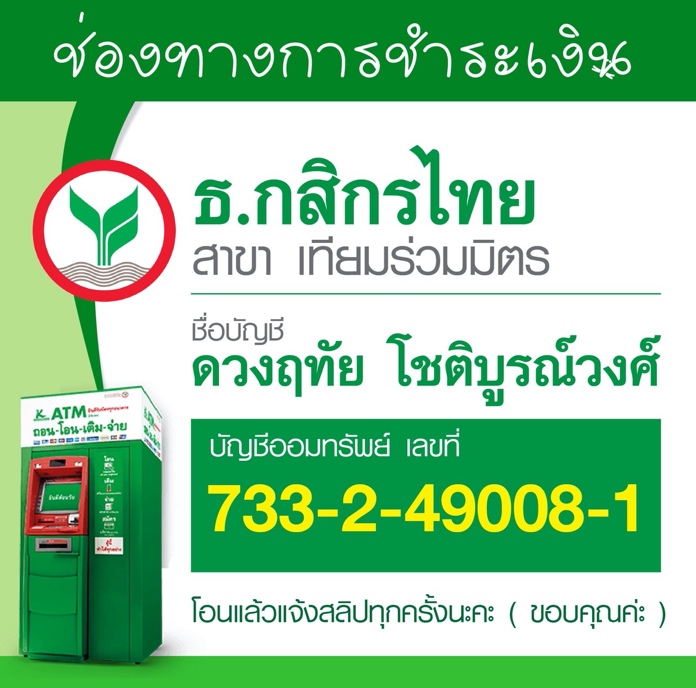 เบอร์โทรติดต่อสอบถาม Phone Number for Inquiry: 089-926-5492